СОБРАНИЕ ДЕПУТАТОВ ВЕСЬЕГОНСКОГО РАЙОНАТВЕРСКОЙ ОБЛАСТИРЕШЕНИЕг. Весьегонск12.07.2013                                                                                                                             № 435В соответствии со статьей 179.4 Бюджетного кодекса Российской Федерации, Федеральным законом от 06.10.2003 № 131-ФЗ «Об общих принципах организации местного самоуправления в Российской Федерации»,  Федеральным законом от 08.11.2007 № 257-ФЗ «Об автомобильных дорогах и о дорожной деятельности в Российской Федерации и о внесении изменений в отдельные законодательные акты Российской Федерации» и руководствуясь статьей 8 Устава Весьегонского района Тверской областиСобрание депутатов Весьегонского района решило:1.	Создать муниципальный дорожный фонд муниципального   образования Тверской области «Весьегонский район».2.	Утвердить Положение о муниципальном дорожном фонде муниципального образования Тверской области «Весьегонский район» (прилагается).3.	Контроль за выполнением настоящего решения возложить на постоянную комиссию Собрания депутатов Весьегонского района по бюджету, экономике и аграрной политике (Ермошин А.С.)4.	Настоящее   решение   вступает   в   силу   с   01.01.2014   и   подлежит официальному опубликованию в газете «Весьегонская жизнь».                  Глава района                                                                       А.В. ПашуковУтверждено решением Собрания депутатов Весьегонского районаот 12.07.2013 № 435Положениео муниципальном дорожном фонде муниципального образования Тверской области «Весьегонский район»1.	Положение  о  Муниципальном  дорожном   фонде  муниципального образования Тверской области « Весьегонский район» разработано в соответствии    с Бюджетным кодексом Российской Федерации и определяет порядок формирования и использования средств муниципального дорожного фонда муниципального образования Тверской области «Весьегонский район» (далее - Фонд).2.	Фонд - часть средств бюджета муниципального образования Тверской области «Весьегонский район», подлежащая использованию в целях финансового обеспечения дорожной деятельности в отношении автомобильных дорог общего пользования местного значения, а также для осуществления капитального ремонта и ремонта дворовых территорий многоквартирных домов проездов к дворовым территориям многоквартирных домов населенных пунктов.3.	Объем бюджетных ассигнований Фонда утверждается решением Собрания депутатов Весьегонского района о бюджете на очередной финансовый год и плановый период с указанием источников его формирования.4. Средства Фонда используются по следующим направлениям:а)	на содержание автомобильных дорог общего пользования местного значения и сооружений на них;б)	на капитальный ремонт и ремонт автомобильных дорог общего пользования местного значения и сооружений на них;в) на капитальный ремонт и ремонт дворовых территорий многоквартирных домов, проездов к дворовым территориям многоквартирных домов населенных пунктов;г)	на строительство, реконструкцию и проектирование автомобильных дорог общего пользования местного значения и сооружений на них, в т.ч. автомобильные дороги общего пользования местного значения с твердым покрытием до сельских населенных пунктов, не имеющих круглогодичной связи с сетью автомобильных дорог общего пользования;д) на выкуп земельного участка для муниципальных нужд муниципального образования Тверской области и оценку рыночной стоимости изымаемого земельного участка и находящегося на нем недвижимого имущества (при наличии последнего) и определения размера убытков, причиненных собственнику (землевладельцу, землепользователю, арендатору) изъятием земельного участка и    находящегося на нем недвижимого имущества, включая убытки, которые он несет в связи с досрочным прекращением своих обязательств перед третьими лицами, в том числе упущенную выгоду, при строительстве, реконструкции автомобильных дорог общего пользования местного значения и сооружений на них;е) на осуществление отдельных государственных полномочий Тверской области в сфере дорожной деятельности в соответствии с Законом Тверской области от 03.02.2010 №12-ЗО «О наделении органов местного самоуправления муниципальных образований Тверской области отдельными государственными полномочиями Тверской области в сфере дорожной деятельности». 5. Бюджетные ассигнования Фонда, не использованные в текущем году, направляются на увеличение бюджетных ассигнований Фонда в очередном финансовом году.6.	Перечень автомобильных дорог местного значения, подлежащих проектированию, строительству, реконструкции, капитальному ремонту и ремонту, перечень мероприятий по содержанию автомобильных дорог общего пользования местного значения и элементов обустройства, перечень дворовых территорий многоквартирных домов, проездов к дворовым территориям многоквартирных домов ежегодно формируется администрацией Весьегонского района Тверской области и утверждается в комплексной программе Весьегонского района «Развитие улично-дорожной сети и объектов благоустройства на 2013-2015 годы».7.	Администрация Весьегонского района Тверской области осуществляет выбор подрядной организации и заключает муниципальные контракты для осуществления дорожной деятельности на автомобильных дорогах общего пользования местного значения в соответствии с требованиями федерального законодательства.8.	Финансирование расходов в рамках заключенных администрацией Весьегонского района Тверской области муниципальных контрактов   (договоров)   с поставщиками   (исполнителями,   подрядчиками)   осуществляется   за   счет средств Фонда.9. Отчеты о расходовании средств Фонда (квартал, полугодие, 9 месяцев) представляются администрацией  Весьегонского района Тверской области в Собрание депутатов Весьегонского района в сроки, установленные для предоставления отчета об исполнении бюджета муниципального образования Тверской области  «Весьегонский район».10. Годовой отчет об использовании средств Фонда ежегодно предоставляется в Собрание депутатов Весьегонского района и Министерство транспорта Тверской области.11. Контроль за целевым и эффективным использованием средств Фонда осуществляется в установленном законодательством порядке.О муниципальном дорожном фонде муниципального образования Тверской области «Весьегонский район»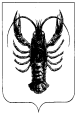 